ЕДДС М.Р. БЕЗЕНЧКСКИЙ НАПОМИНАЕТ ЖИТЕЛЯМ РАЙОНА ПРАВИЛА ПОВЕДЕНИЯ В МЕСТАХ МАССОВОГО СКОПЛЕНИЯ ЛЮДЕЙ! 

Появление толпы возможно в местах массового скопления людей. Как правило, это происходит на праздниках, концертах, гуляньях, у стадионов после окончания спортивных матчей.
Пока тысячи людей соблюдают установленный порядок поведения или движутся равномерно по отведенным маршрутам, ситуация относительно безопасна. Но при возникновении какого-то инцидента или препятствия на пути, толпа превращается в источник повышенной опасности для здоровья и жизни человека. Остановить возбужденных людей или управлять их действиями очень трудно. Иногда это практически невозможно.

По мнению психологов, толпа — одно из наиболее опасных явлений городской жизни. Что характерно, она не учитывает интересы отдельных людей, в том числе сохранность их жизни.
Большое скопление народа обезличивает. Человек ведет себя, как все. И противостоять влиянию толпы сложно. Парадокс в том, что нормальные законопослушные люди в толпе могут вести себя агрессивно и разрушительно, совершенно не контролируя свои действия и поступки. Ведь толпа порождает в человеке ощущение безнаказанности. А это чревато тем, что далеко не лучшие, но скрытые его пороки выплескиваются наружу, представляя опасность для окружающих.

Чтобы вернуться с очередного мероприятия без ушибов или переломов, необходимо знать и соблюдать следующие правила:- избегайте больших скоплений людей. - не присоединяйтесь к толпе, как бы ни хотелось посмотреть на происходящие события. - если оказались в толпе, позвольте ей нести Вас, но попытайтесь выбраться из неё. - глубоко вдохните и разведите согнутые в локтях руки чуть в стороны, чтобы грудная клетка не была сдавлена. - стремитесь оказаться подальше от высоких и крупных людей, людей с громоздкими предметами и большими сумками. - любыми способами старайтесь удержаться на ногах. - не держите руки в карманах. - двигаясь, поднимайте ноги как можно выше, ставьте ногу на полную стопу, не семените, не поднимайтесь на цыпочки. - если давка приняла угрожающий характер, немедленно, не раздумывая, освободитесь от любой ноши, прежде всего от сумки на длинном ремне и шарфа. - если что-то уронили, ни в коем случае не наклоняйтесь, чтобы поднять. - если Вы упали, постарайтесь как можно быстрее подняться на ноги. При этом не опирайтесь на руки (их отдавят либо сломают). Старайтесь хоть на мгновение встать на подошвы или на носки. Обретя опору, «выныривайте», резко оттолкнувшись от земли ногами. - если встать не удается, свернитесь клубком, защитите голову предплечьями, а ладонями прикройте затылок. Попав в переполненное людьми помещение, заранее определите, какие места при возникновении экстремальной ситуации наиболее опасны (проходы между секторами на стадионе, стеклянные двери и перегородки в концертных залах и т.п.), обратите внимание на запасные и аварийные выходы, мысленно проделайте путь к ним. Легче всего укрыться от толпы в углах зала или вблизи стен, но сложнее оттуда добираться до выхода. При возникновении паники старайтесь сохранить спокойствие и способность трезво оценивать ситуацию. Обращайтесь по телефонам: 112, 101, 8 (84676) 2-10-12, 2-11-28, 8-927-001-84-02 (Единая дежурно-диспетчерская служба м.р. Безенчукский).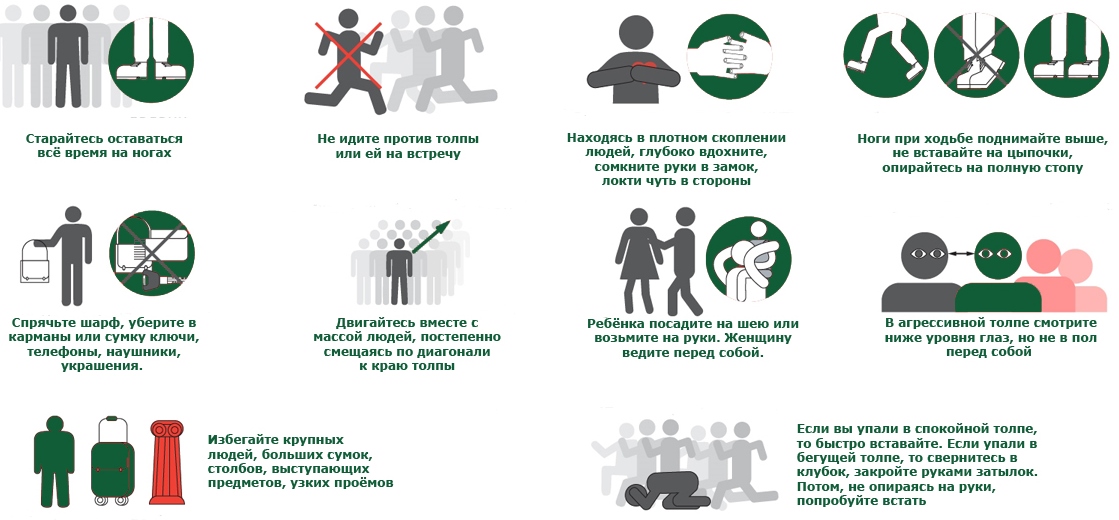 